ВЕЛИКОСЕВЕРИНІВСЬКА СІЛЬСЬКА РАДА
КРОПИВНИЦЬКОГО РАЙОНУ КІРОВОГРАДСЬКОЇ ОБЛАСТІ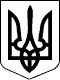 ДЕВ`ЯТА  СЕСІЯ ВОСЬМОГО СКЛИКАННЯРІШЕННЯвід  «  » липня   2021 року                                                                     №с. Велика СеверинкаПро затвердження порядку денного ІХ сесії VIII скликання Відповідно до ст.ст. 26,42 Закону України «Про місцеве самоврядування в Україні»СІЛЬСЬКА РАДА ВИРІШИЛА:Затвердити наступний порядок денний ІХ сесії VIII скликання:1.Про затвердження порядку денного ІХ сесії  VIII скликання. 2. Про встановлення місцевих податків і зборів на території Великосеверинівської територіальної громади на 2022 рік.Сільський голова                                     	Сергій ЛЕВЧЕНКО